П Р О Є К Т   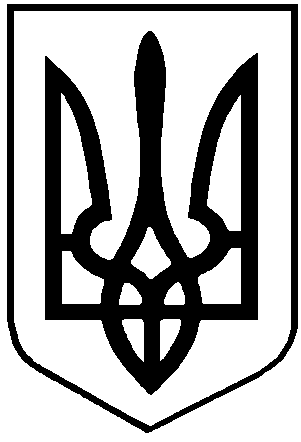 У К Р А Ї Н А    СТОРОЖИНЕЦЬКА  МІСЬКА  РАДА	ЧЕРНІВЕЦЬКОГО РАЙОНУ   ЧЕРНІВЕЦЬКОЇ  ОБЛАСТІ	ХХХІV позачергова сесія VIIІ скликанняР І Ш Е Н Н Я  № 278 - 34/2023           Про внесення змін  до міського  бюджетуСторожинецької  територіальної громади на 2023 рікКеруючись пунктом 23 частини 1 статті 26, статтею 61 Закону України “Про місцеве самоврядування в Україні”, Бюджетним кодексом України,  рішенням ХХІV сесії Сторожинецької міської ради  VIIІ скликання від 08 грудня 2022р. № 230-24/2022 «Про міський бюджет Сторожинецької  територіальної громади на 2023 рік» зі змінами, враховуючи рішення ХХХІ сесії VIII скликання Великокучурівської сільської ради  від 13.09.2023 року № 171-31/2023 «Про внесення змін до бюджету Великокучурівської сільської територіальної громади на 2023 рік», рішення ХХХVIIІ сесії VIII скликання Петровецької сільської ради  від 12.10.2023 року № 126-38/2023 «Про внесення змін до бюджету Петровецької сільської територіальної громади на 2023 рік», висновок фінансового відділу про виконання дохідної частини міського бюджету Сторожинецької територіальної громади за 2023  рік від 03.10.2023р. № 104, розглянувши рішення виконавчого комітету від 06.10.2023 р. № 237  «Про уточнення показників міського бюджету Сторожинецької  територіальної громади на 2023 рік», листи начальника КП "Сторожинецьке ЖКГ" Віталія КИРЧУ від 04.08.2023 р.№ 135 та 04.10.2023 р. № 181, лист міністерства освіти і науки № 1/15787-23 від 12.10.2023 «Про реалізацію постанови КМУ від 19.09.2023 №  1023                               міська рада вирішила:                 1. Внести зміни у додаток № 1 «Доходи  місцевого  бюджету на 2023 рік» до  рішення ХХІV сесії Сторожинецької міської ради  VIIІ          скликання від 08 грудня 2022р. № 230-24/2022 «Про міський бюджет Сторожинецької  територіальної громади на 2023 рік», згідно з додатком 1 цього рішення.	    2. Внести зміни у додаток № 2 «Фінансування  місцевого  бюджету на 2023 рік» до  рішення ХХІV сесії Сторожинецької міської ради  VIIІ Продовження рішення ХХХІV  позачергової сесії Сторожинецької міської ради  VIIІ скликання від 20 жовтня 2023 р. № 278  -34/2023скликання  від  08 грудня 2022 р. № 230-24/2022  « Про  міський  бюджет Сторожинецької  територіальної громади на 2023 рік», згідно з додатком 2 цього рішення.  	3. Внести  зміни у додаток  № 3 «Розподіл видатків місцевого  бюджету на 2023 рік» до рішення ХХІV сесії Сторожинецької міської ради  VIIІ скликання від 08 грудня 2022р. № 230-24/2022 «Про міський бюджет  Сторожинецької  територіальної громади на 2023 рік», згідно з додатком 3 цього рішення.            4. Внести зміни у додаток № 4 «Міжбюджетні трансферти на 2023 рік»  до   рішення ХХІV сесії Сторожинецької міської ради  VIIІ скликання від 08 грудня 2022р. № 230-24/2022 «Про міський бюджет Сторожинецької  територіальної громади на 2023 рік», згідно з додатком 4 цього рішення. 5. Внести зміни у додаток № 5 «Обсяги капітальних вкладень бюджету у розрізі інвестиційних проєктів у 2023 році» до рішення ХХІV сесії Сторожинецької міської ради  VIIІ скликання від 08 грудня 2022р.         № 230-24/2022 «Про міський бюджет Сторожинецької  територіальної громади на 2023 рік», згідно з додатком  5 цього рішення.           6. Внести зміни  у додаток № 6 «Розподіл витрат місцевого бюджету на реалізацію місцевих/регіональних програм у 2023 році» до рішення ХХІV сесії Сторожинецької міської ради  VIIІ скликання від 08 грудня 2022р. № 230-24/2022 «Про міський бюджет Сторожинецької  територіальної громади на 2023 рік», згідно з додатком 6 цього рішення. 	 7. Затвердити рішення виконавчого комітету Сторожинецької міської ради 06.10.2023 р. № 237  «Про уточнення показників міського бюджету Сторожинецької  територіальної громади на 2023 рік».	 8. Відділу документообігу та контролю (М.БАЛАНЮК) забезпечити оприлюднення рішення на офіційному веб-сайті Сторожинецької міської ради Чернівецького району Чернівецької області.      9.  Дане рішення набуває чинності з моменту оприлюднення.      10. Організацію виконання даного рішення покласти на головних розпорядників коштів Сторожинецької міської ради.       11. Контроль за виконанням цього рішення покласти на  першого заступника міського голови  Ігоря БЕЛЕНЧУКА та постійну комісію  з питань фінансів, соціально-економічного розвитку,   планування, бюджету  (Л.РАВЛЮК).Сторожинецький міський голова                                 Ігор МАТЕЙЧУК    20   жовтня  2023 рокум. Сторожинець